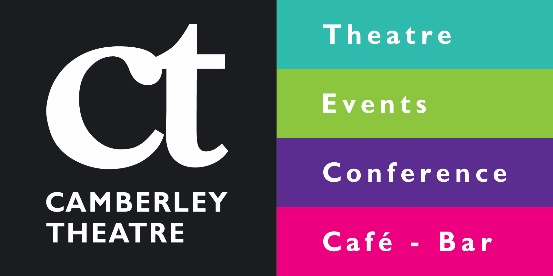 Camberley Theatre Kid’s Party Booking FormAll parties require a £50 non-refundable deposit to confirm the booking. 
Invites are available free of charge from the Box Office.Please be aware of the following conditions:Minimum of 15 children for all parties. Maximum number of children for all indoor parties is 30.All food except birthday cake is provided by Camberley Theatre and we do not allow self-catering. 2 adults must be present at all times. We request that parents who wish to stay during the activity wait in the bar at the Theatre, or the Function Room.You are welcome to bring decorations and party bags; please leave these with your party host on arrival.All cancellations must be made 14 days before the party date. Any cancellations after this date will be charged for in full unless a suitable alternative date can be arranged.Please email this form to camberley.theatre@surreyheath.gov.uk  NameAddressPhone NumberMobile NumberEmailType of PartyIndoor Parties     Date of PartyTime of PartyNumber of ChildrenBirthday Child’s Name and AgeSpecify Theme / Theatre show (optional)